MUSIKAELEJABARRI ESKOLA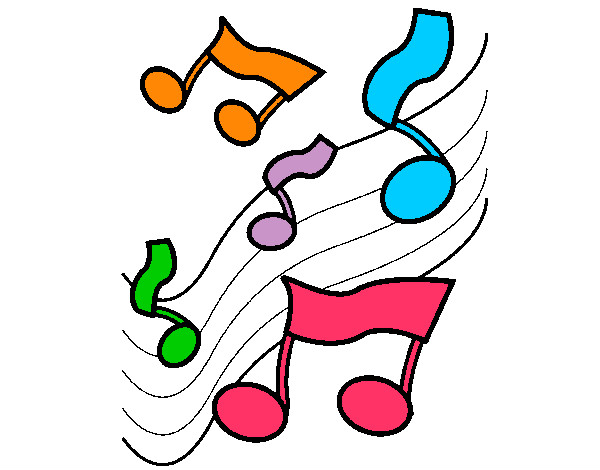 Lehenengo asteaPrimera SemanaBirpasatu eta margotu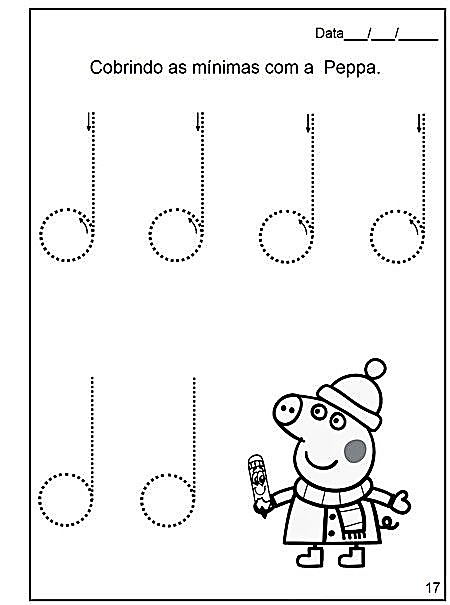 Bigarren asteaSegunda Semana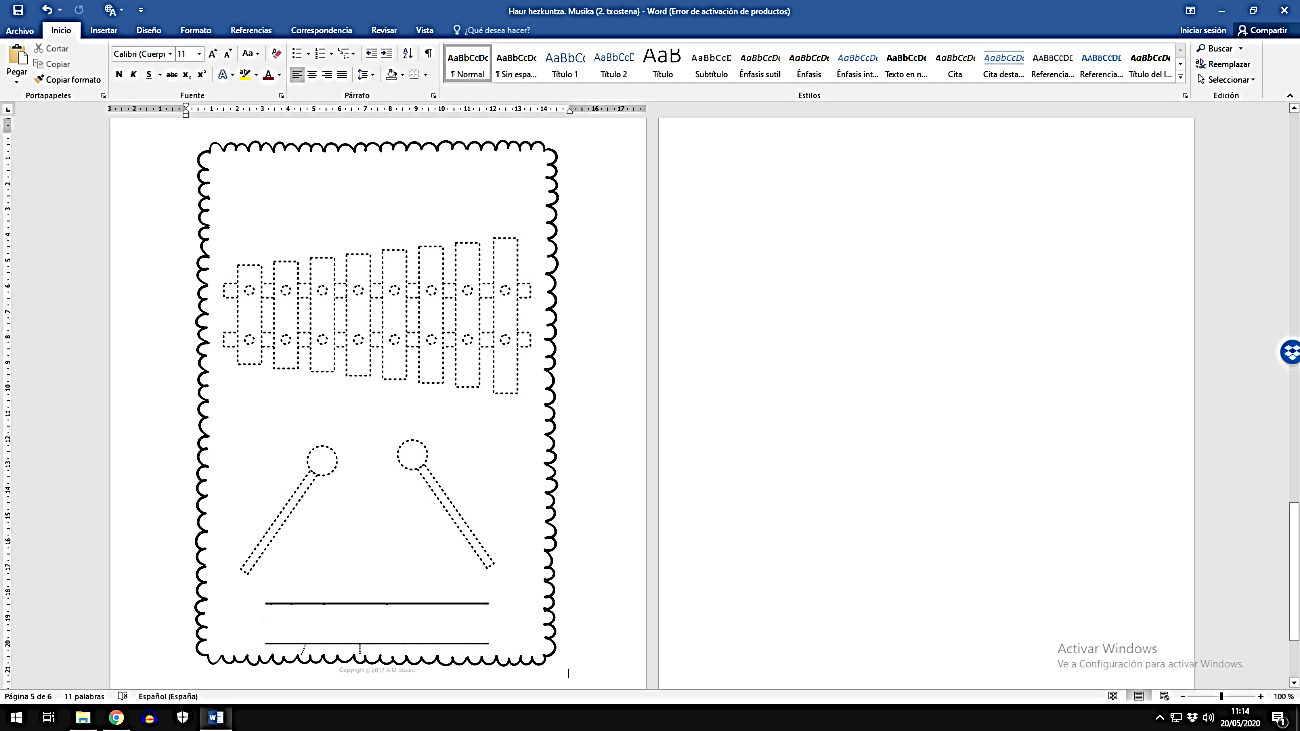 